The City School
North Nazimabad Boys Campus
MYE Syllabus Session 2016-17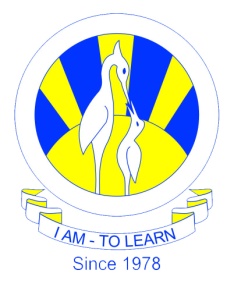 Date: 16-11-2016
Subject: Chemistry
Class: 9
Teacher: Zubaida AslamThe particulate nature of matterExperimental Chemistry and separation techniques Elements, Compounds and MixturesThe Periodic Table